                Абхазия, НОВЫЙ АФОН, «ЭНРИКЕ»           Лето 2021                                                                                  Мини-гостиница «Энрике» расположена на берегу галечного пляжа в живописном уголке Нового Афона, небольшого приморского курорта с мягким климатом,  в  к северо-западу от Сухума. В Новом Афоне  туристов радуют: кипарисовые аллеи; пруды, окаймленные плакучими ивами; пальмы, лавровые и банановые деревья, магнолии, олеандры и цитрусовые украшают горы, которые вплотную подходят к прозрачному морю.  Здесь вы сможете отправиться на  экскурсии и посмотреть великолепие Новоафонского монастыря - главного культового сооружения Абхазии, настоящую жемчужину Абхазии Озеро Рица и Голубое озеро, расположенную в недрах Иверской (Апсарской) горы Новоафонскую пещеру удивительной красоты, 7-ми метровый водопад, Страусиную ферму и др. Но  есть в Абхазии и оздоровительные достопримечательности – природные сероводородные, радоновые и грязевые источники. Неподалёку  находится село Приморское. Здесь расположена одна из самых известных сероводородных лечебниц Кавказа. Оздоровительный комплекс это- сероводородные бассейны, целебные грязи, отделение лечебного массажа , небольшое кафе. Мини-гостиница «Энрике» приглашает вас отдохнуть в  комфортных условиях. В 3 минутах ходьбы - рынок, сеть магазинов, аптека, множество кафе. До центра Нового Афона 15 минут прогулочным шагом. На каждом из этажей есть галерея с живописным видом на море. На территории работает Wi-Fi. Оборудована общая кухня — столовая,  устроена зона отдыха со столиками, беседкой и мангалом.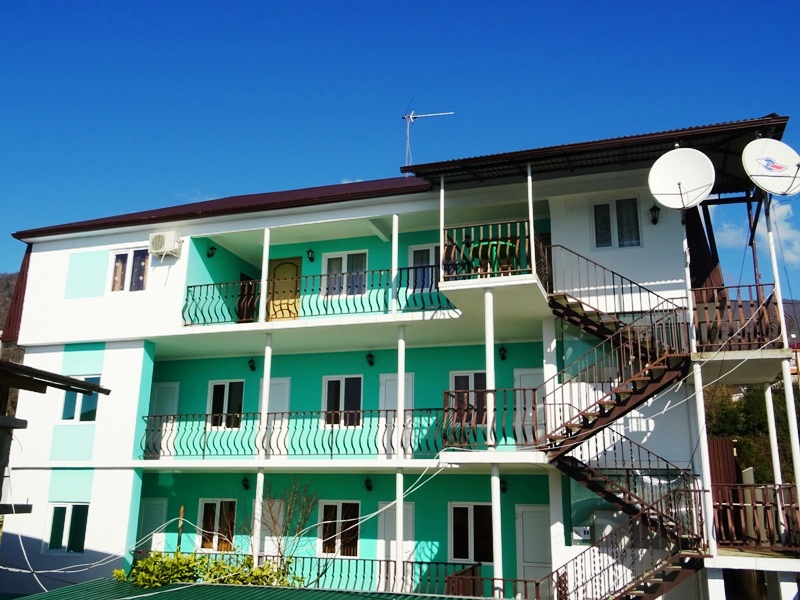 Размещение: «Эконом» 3-х местные номера с  удобствами на этаже на 4 номера (сплит-система, холодильник,  мягкая мебель, односпальные или двуспальные кровати, шкаф, прикроватные тумбочки, вешалка, зеркало). «Стандарт» 2-х, 3-х, 4-х  местные  номера с удобствами (WC, душ, ТВ, сплит-система, холодильник,   мягкая мебель, односпальные, двуспальные кровати и 2-х ярусные в 4-х местных, стол, стул, платяной шкаф, прикроватные тумбочки, журнальный столик, вешалка). -душ, туалет, умывальник, горячая вода, кондиционер, мягкая мебель, телевизор, спутниковое ТВ, двуспальная кровати, шкаф, прикроватные тумбочки, журнальный столик, вешалка.Пляж:  5 мин – мелко-галечный.  Питание: общая кухня – столовая для самостоятельного приготовления пищи. Дети: до 5 лет  на одном месте с родителями – 6200 руб., до 12 лет скидка на проезд  – 200 руб.Стоимость тура на 1 человека (7 ночей) + трансфер от границы за доп. платуВ стоимость входит: проезд на автобусе, проживание в номерах выбранной категории, сопровождение, страховка от несчастного случая. Трансфер от границы за доп. плату.Курортный сбор за доп. плату – 10 руб/чел. в день.Выезд из Белгорода еженедельно по понедельникам.Хочешь классно отдохнуть – отправляйся с нами в путь!!!!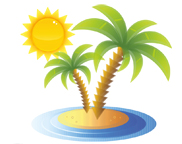 ООО  «Турцентр-ЭКСПО»                                        г. Белгород, ул. Щорса, 64 а,  III этаж                                                                                                            Остановка ТРЦ «Сити Молл Белгородский»     www.turcentr31.ru       т./ф: (4722) 28-90-40;  тел: (4722) 28-90-45;    +7-951-769-21-41РазмещениеЗаездыЭКОНОМ3-х мест.с  удоб. на этаже на 4 номерас общей террасойСТАНДАРТ с общей террасой СТАНДАРТ с общей террасой СТАНДАРТ с общей террасой СТАНДАРТ с общей террасой РазмещениеЗаездыЭКОНОМ3-х мест.с  удоб. на этаже на 4 номерас общей террасой2-х мест. с  удоб.3-х мест. с  удоб. с витражными окнами4-х мест. с  удоб.Доп. местовзрослые и дети в стандартах31.05.-09.06.10350114501135011150975007.06.-16.06.10450116501155011250975014.06.-23.06.10550132501215011450995021.06.-30.06.10550132501215011450995028.06.-07.07.106501345012250116501015005.07.-14.07.106501365012450118501035012.07.-21.07.106501365012450118501035019.07.-28.07.106501365012450118501035026.07.-04.08.106501365012450118501035002.08.-11.08.106501365012450118501035009.08.-18.08.106501365012450118501035016.08.-25.08.106501365012450118501035023.08.-01.09.106501345012250116501015030.08.-08.09.10550128501175011450995006.09.-15.09.10550128501175011450995013.09.-22.09.10450127501155011250975020.09.-29.09.104501255011350111509750